			Success Criteria for a Paper 1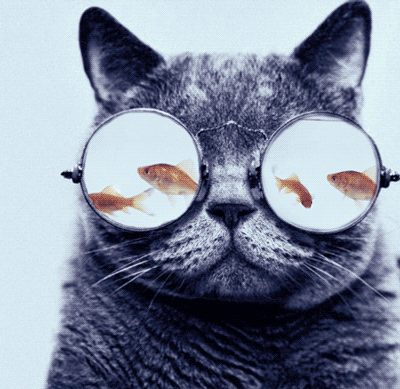 IntroductionMy introduction begins with a statement that introduces the main idea/topic of both texts. IntroductionI have made a precise statement about the purpose of each text using active verbs. IntroductionI have clearly identified a specific audience and text type for each text. IntroductionI have provided a clear sense of context for both texts - temporal, social, historical, cultural.
IntroductionMy thesis statement contains a clear thematic argument about both texts.ParagraphsMy topic sentences are effective – about both texts, contain a strong verb, outline a debatable opinion about the texts. ParagraphsMy quotations and analysis support the arguments in the topic sentences ParagraphsI have identified a wide range of literary, structural, and visual features. ParagraphsMy analysis follows a clear PEA structure: I have made a point, identified an example, and analyzed the language in the example. ParagraphsI have analyzed how the effect of the quotation is relevant to the purpose and main ideas of the texts. ParagraphsI have described the effect of significant quotations: the intended effect on the audience, what it helps the reader to understand/visualize, and how the reader is positioned to respond/feel.ParagraphsI have identified key and relevant similarities and differences between the texts. ParagraphsI have used connective words and phrases to compare and contrast the ideas and stylistic features of the two texts.ConclusionI have evaluated the effectiveness of each text. 
ConclusionI have drawn conclusions that move beyond the two texts. Organization and DevelopmentEssay is organized with a clear introduction, body, and conclusion. Organization and DevelopmentWhen I pull out my topic sentences I see clear development of the thesis statement. Organization and DevelopmentMy paragraphs are balanced with equal analysis and examples from both texts. Organization and DevelopmentI have integrated quotations into the sentences. LanguageMy vocabulary is varied, sophisticated, and relevant to the topic. LanguageI have used a range of sentence types and sentence starters.LanguageI have limited grammatical and punctuation errors that do not disrupt the meaning of the essay. CriterionCriterionA: Understanding of text (similarities and differences in context, purpose, well-chosen references to the text)B: Understanding of the use and effects of stylistic featuresC: Organization and development (well-balanced, coherent, and effective structure)A: Language (clear and effective, carefully chosen and precise; high degree of accuracy in language mechanics; register and style